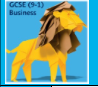 Theme 2 Building a Business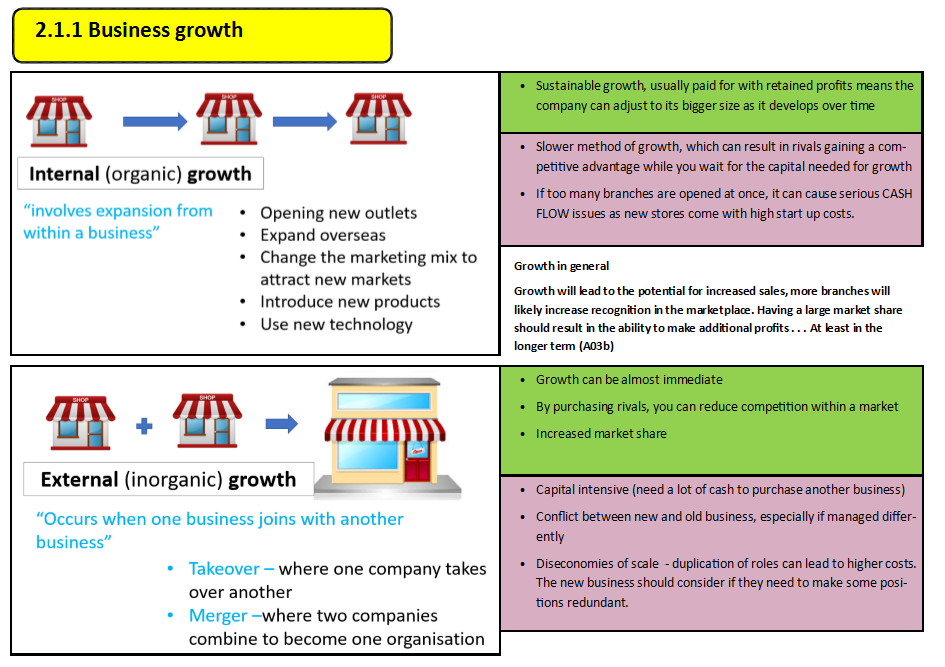 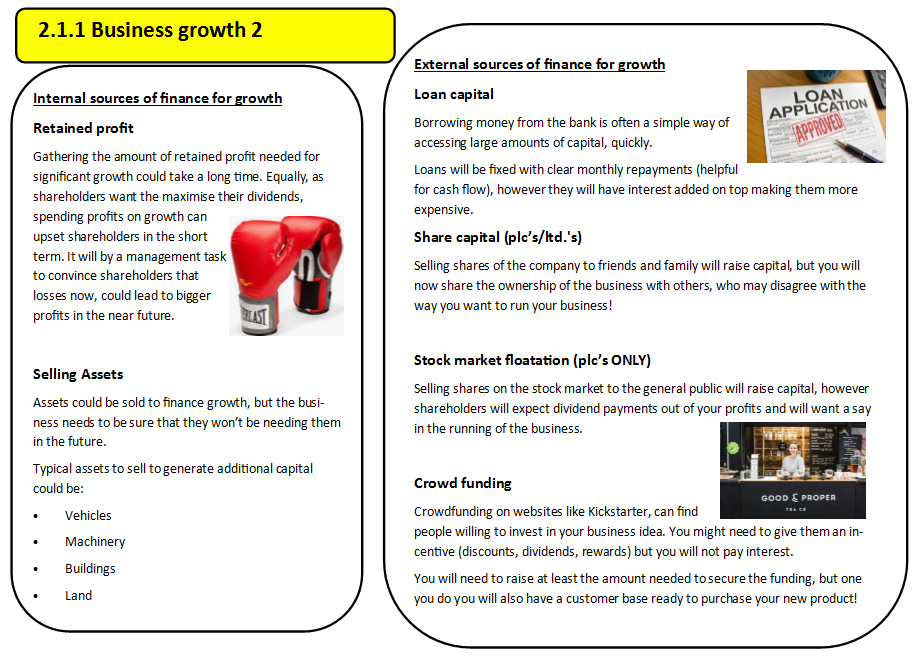 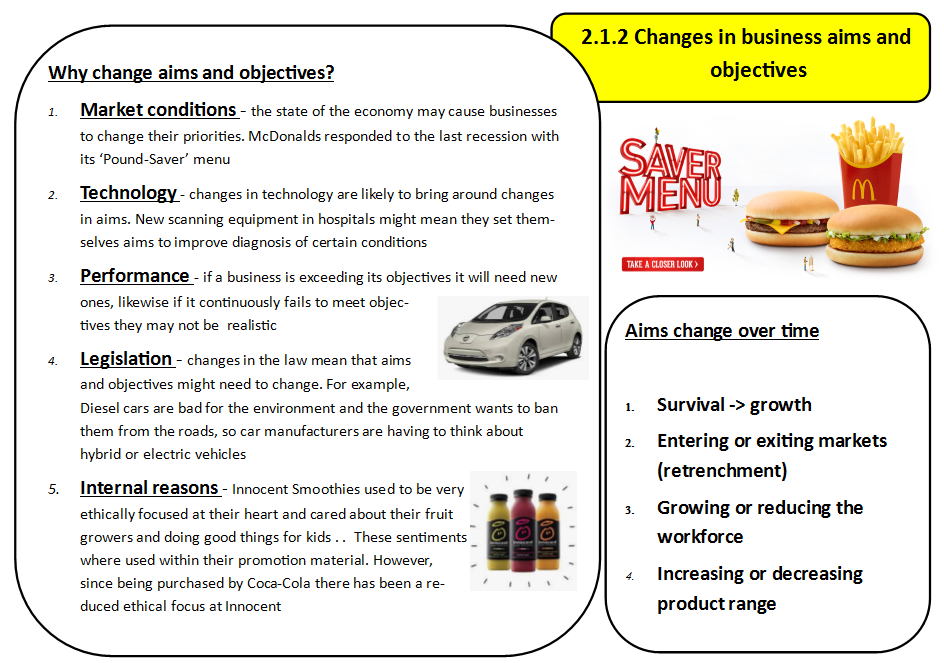 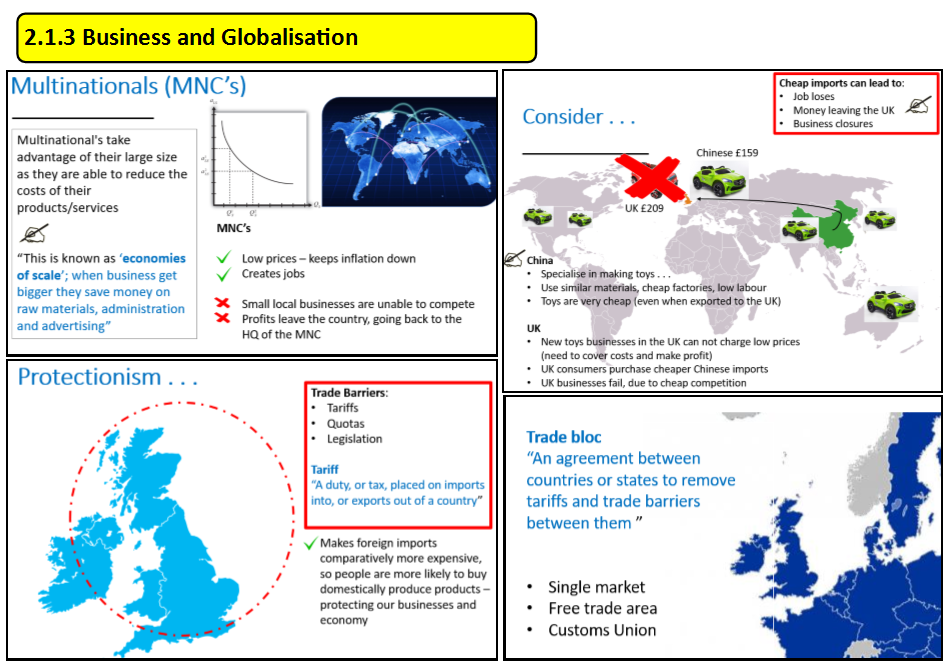 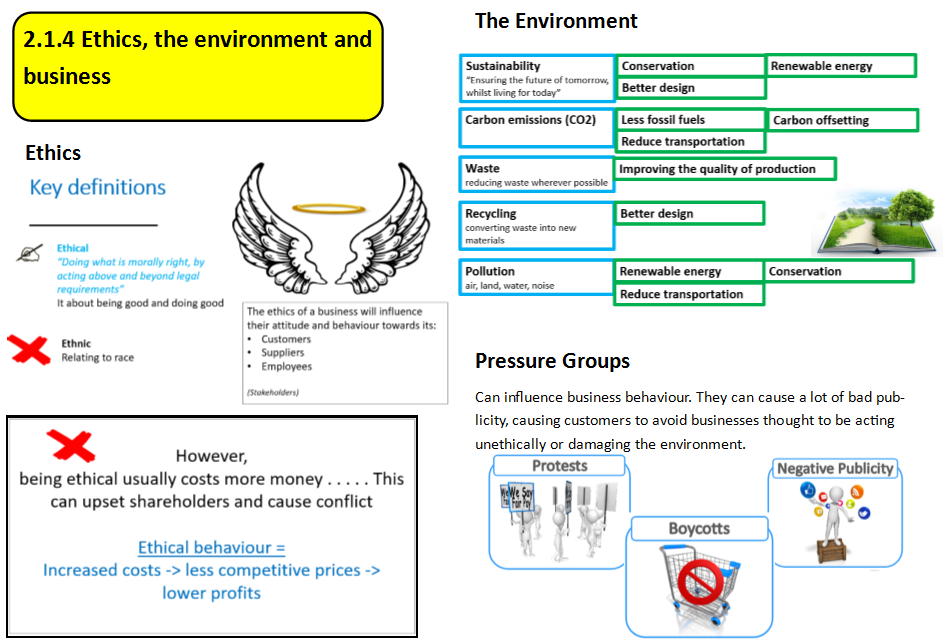 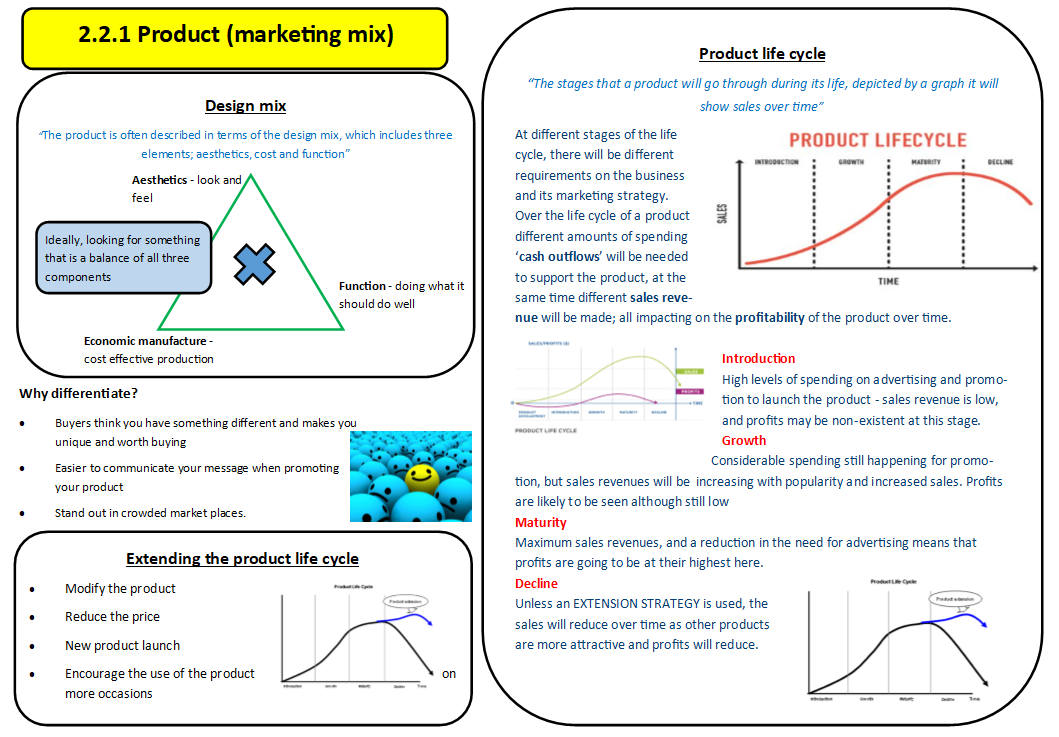 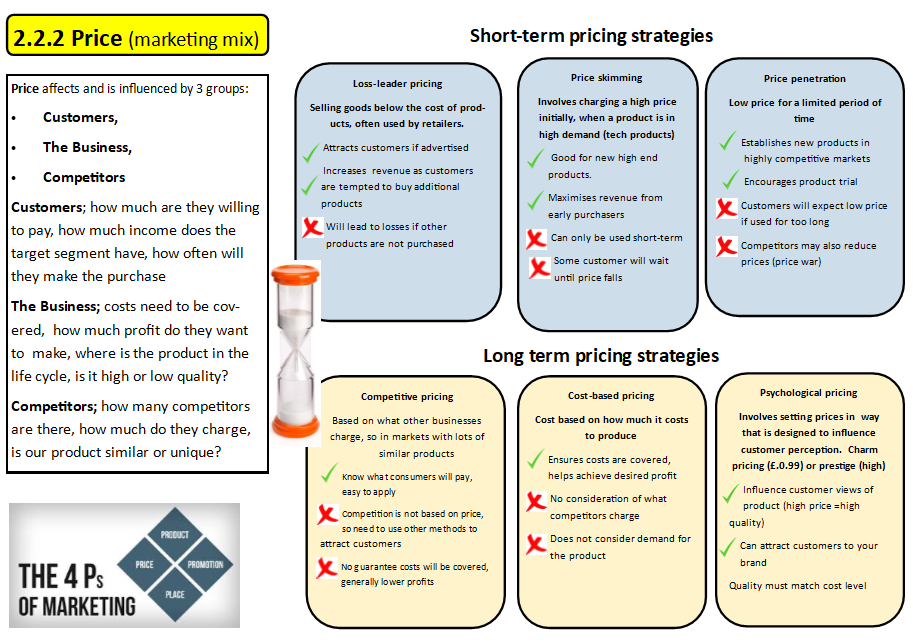 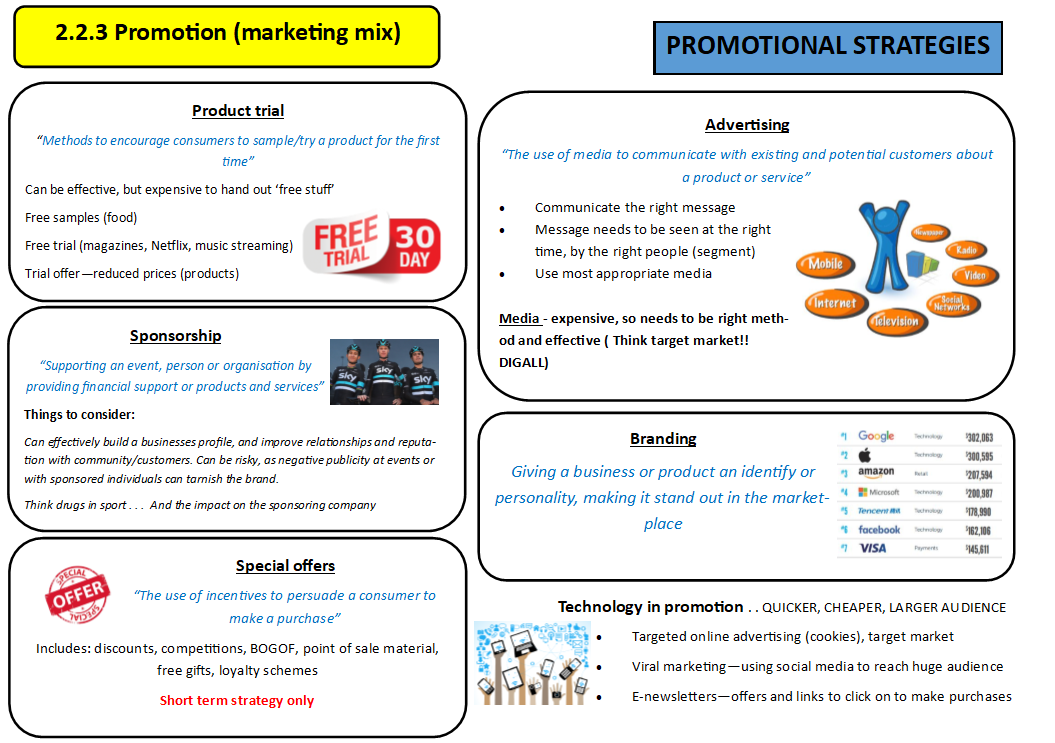 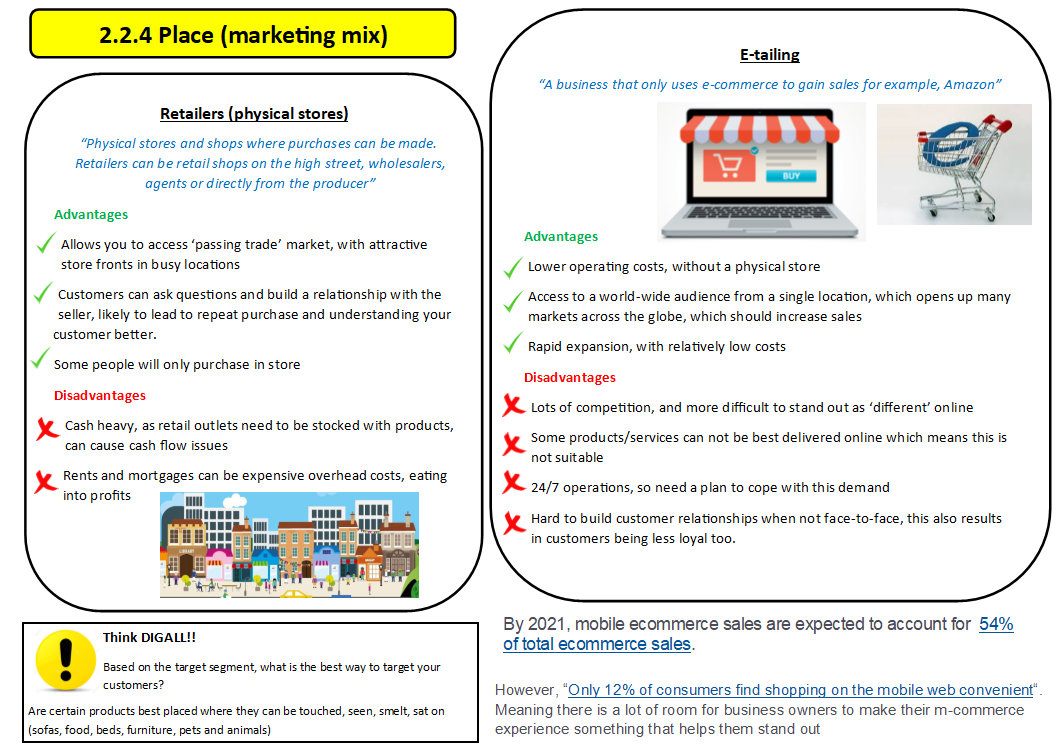 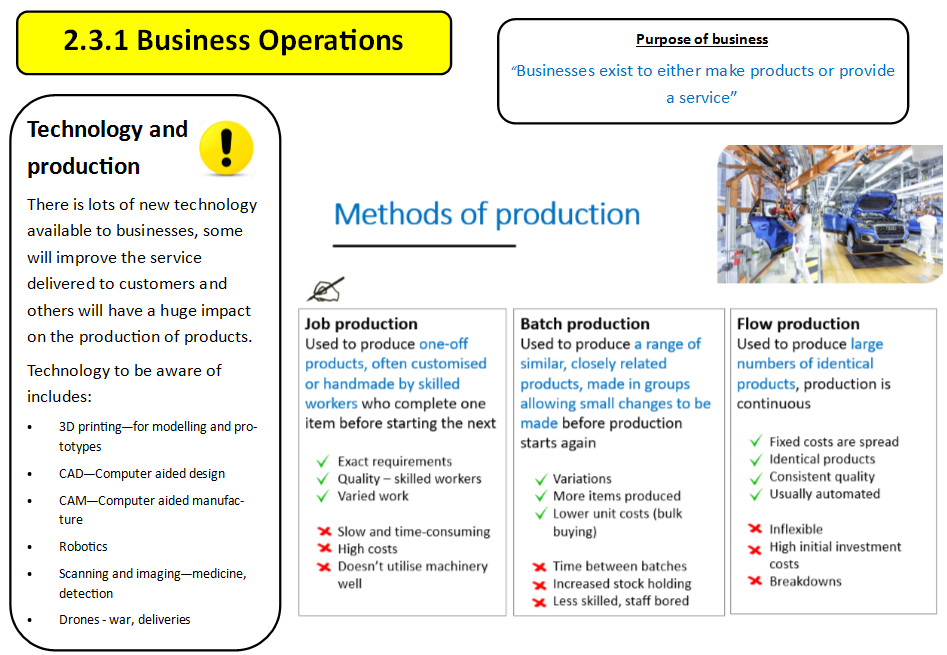 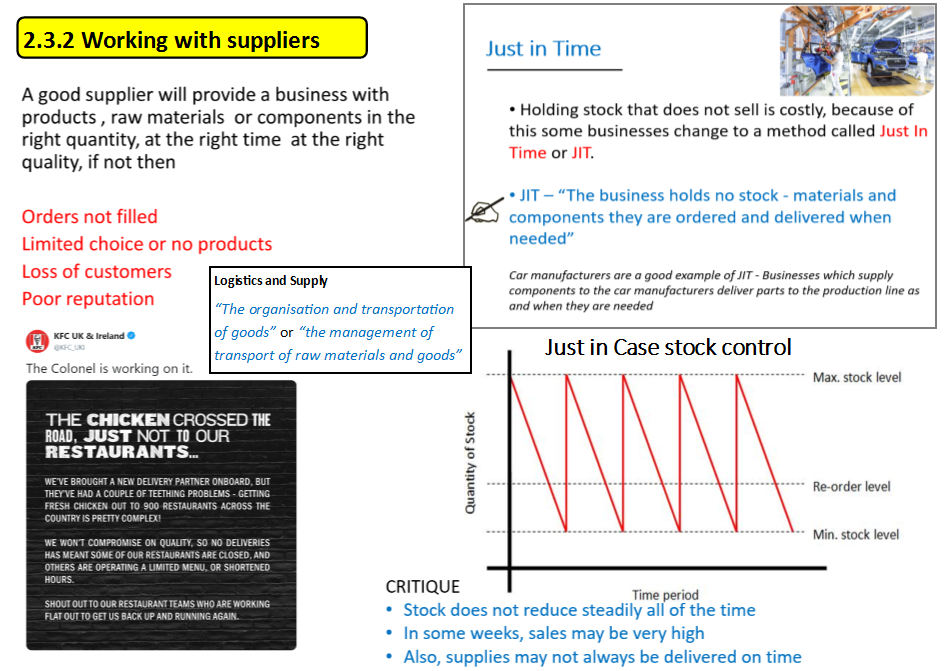 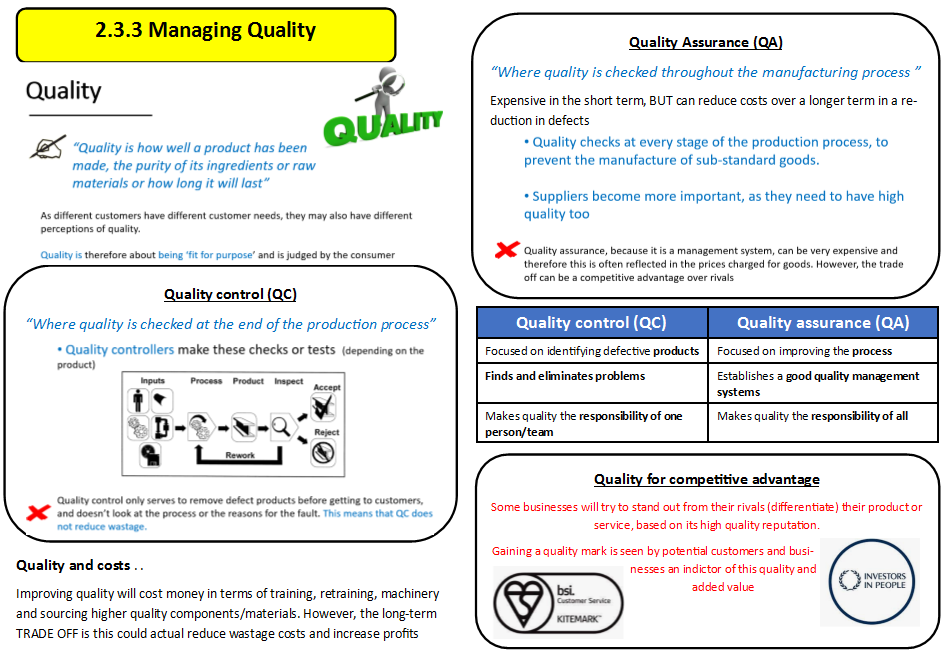 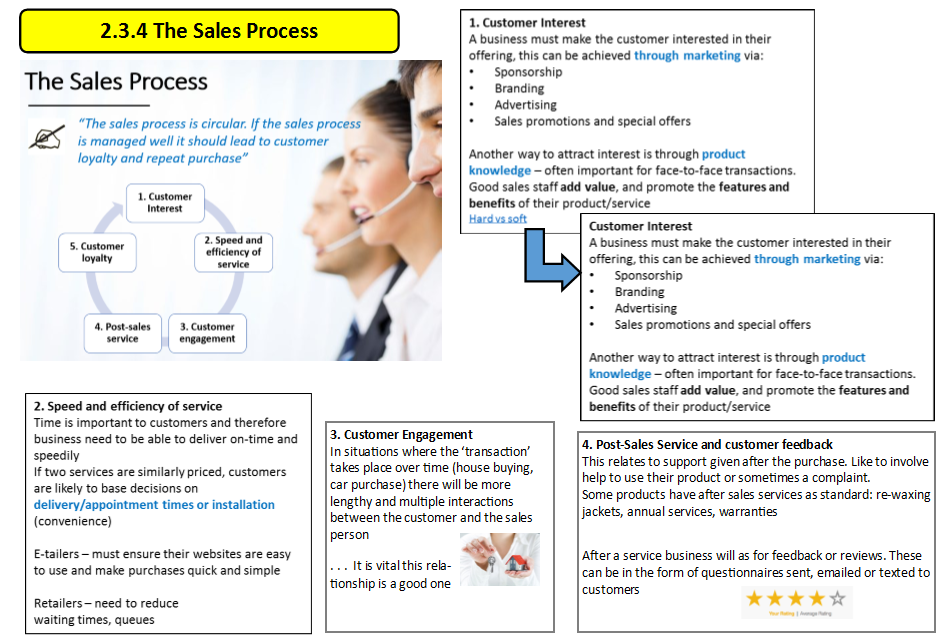 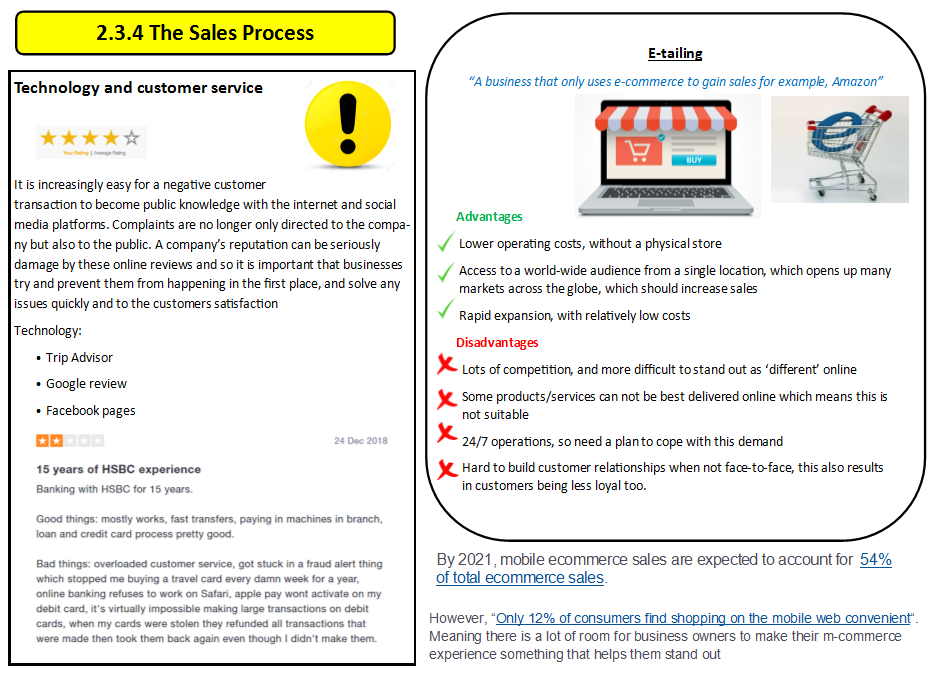 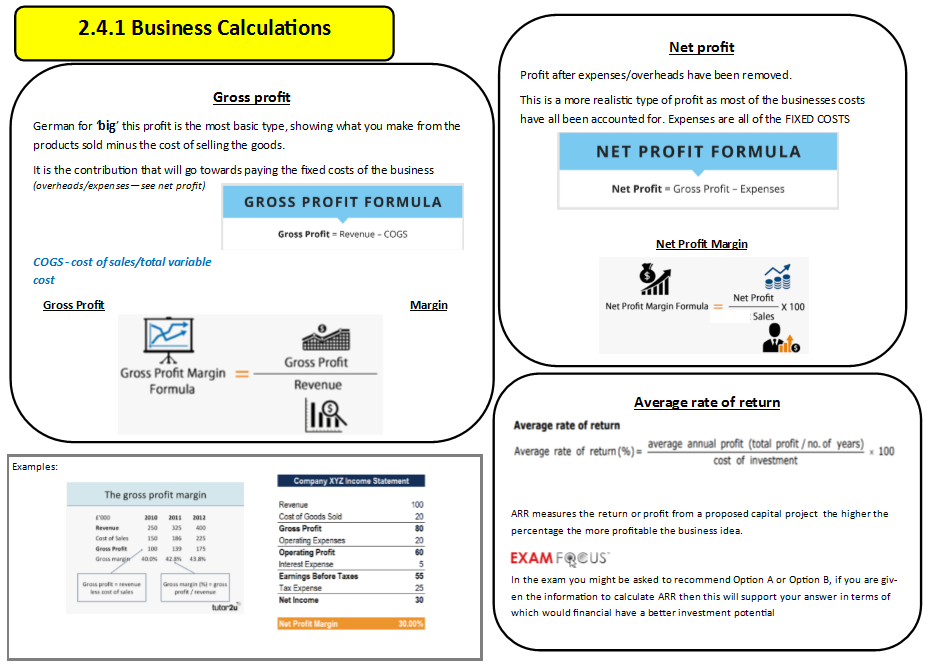 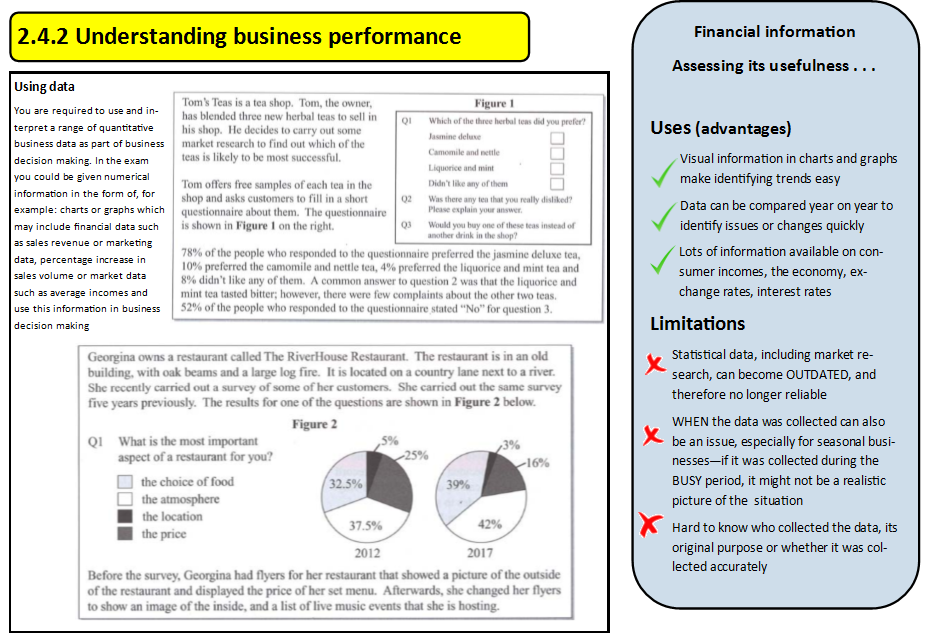 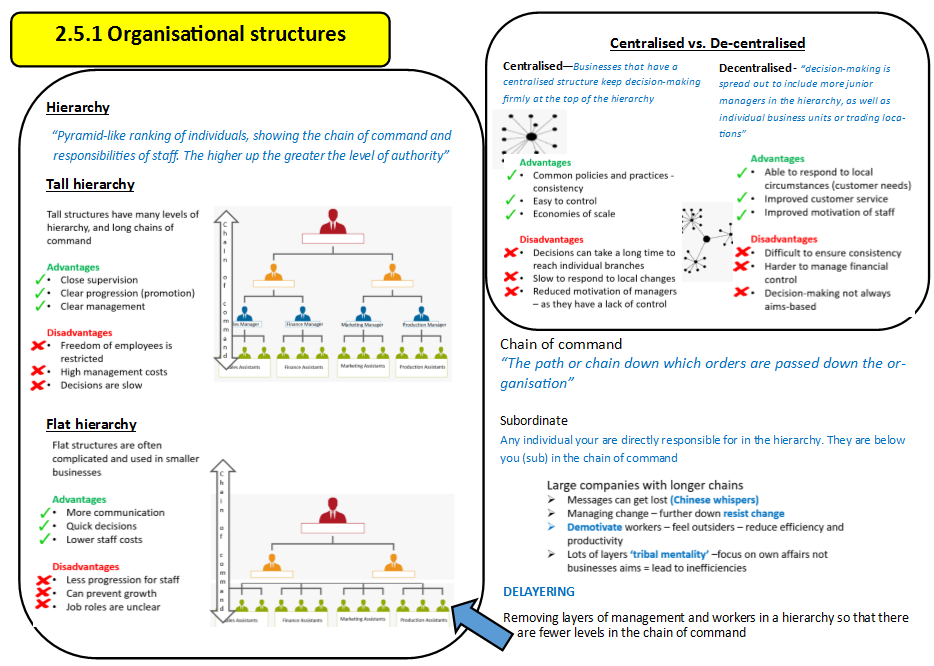 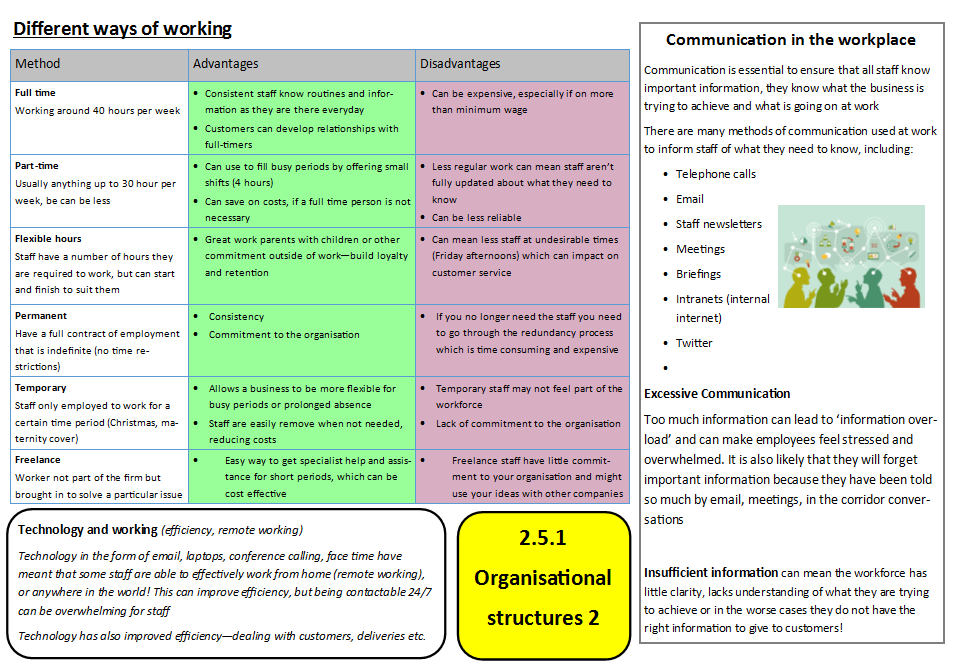 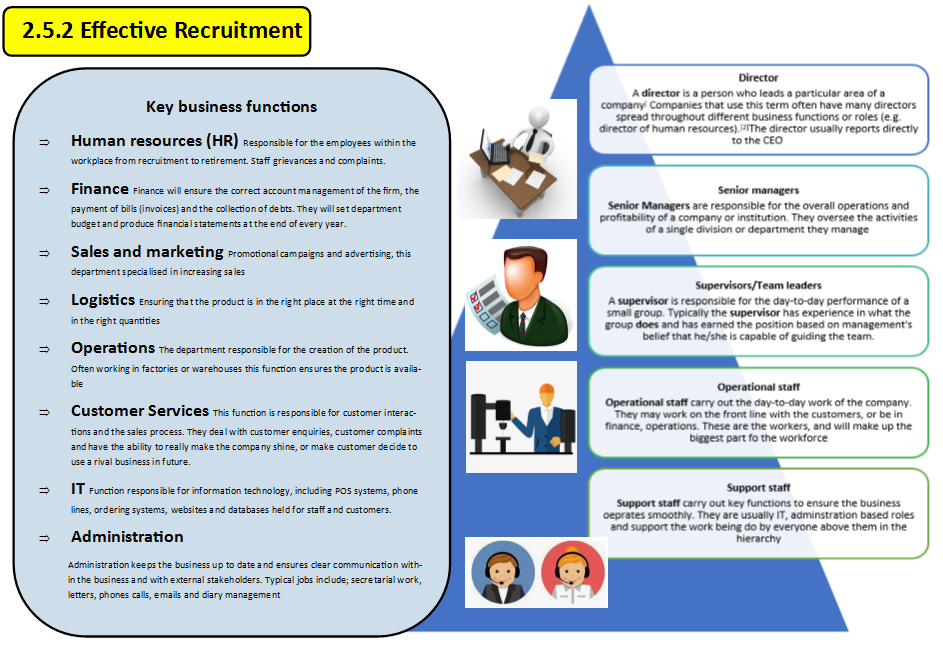 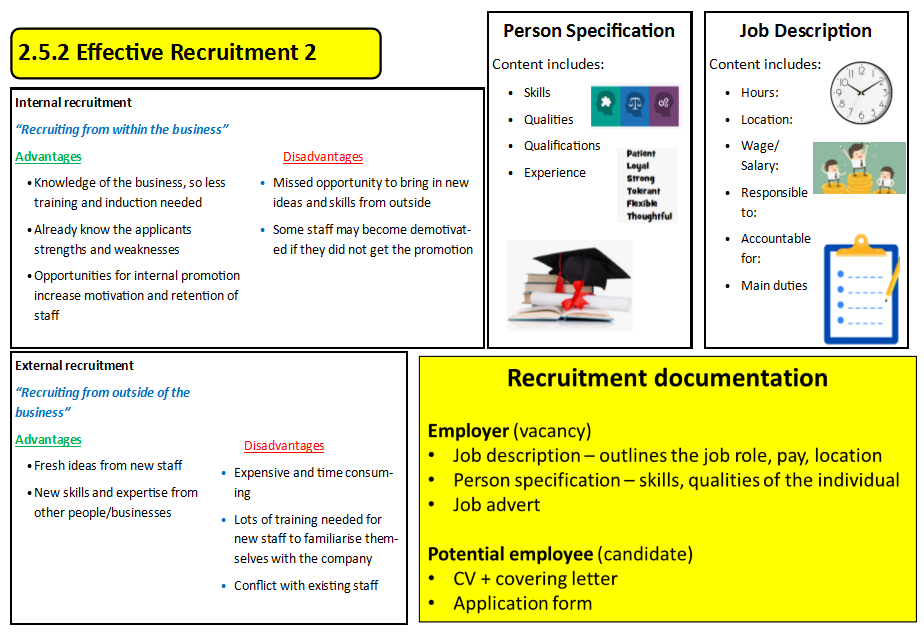 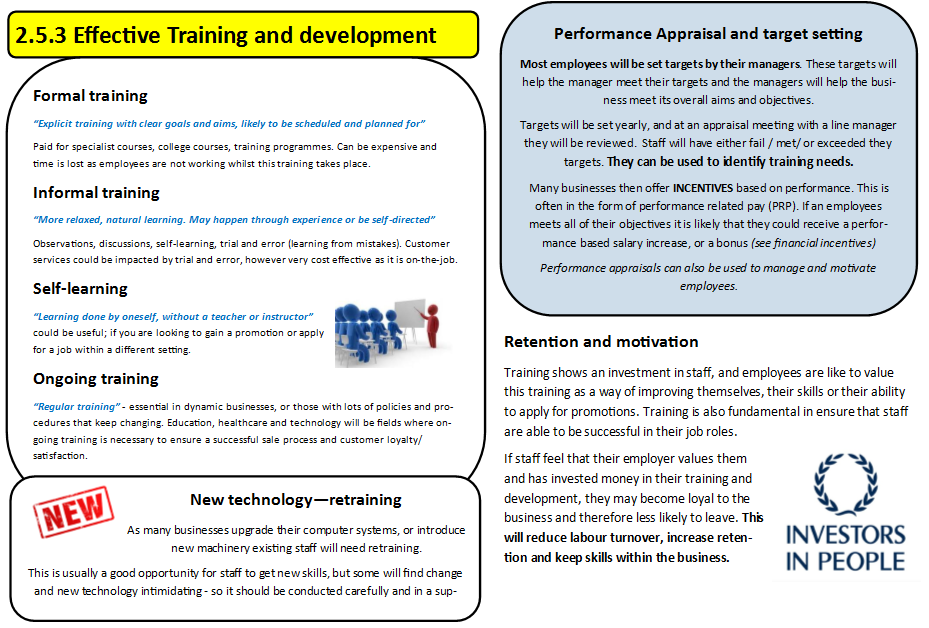 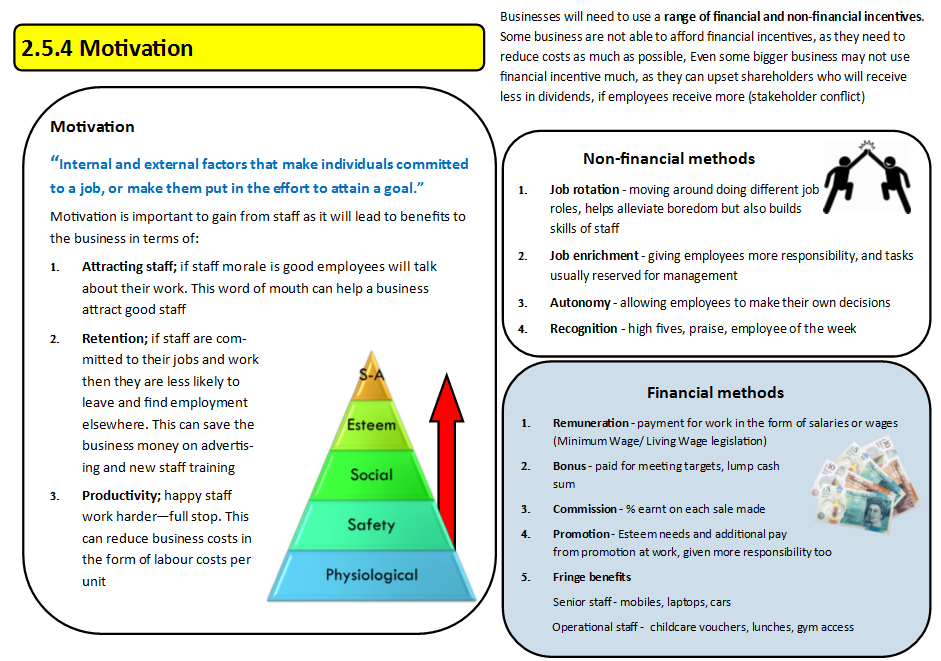 2.1 Growing the business2.1.1 Business growthI can explain internal and external methods of growth and explain the features of plc’s. I can also explain the different sources of finance available for growing and established businesses.2.1 Growing the business2.1.2 Changes in business aims and objectivesI can explain why business aims and objectives change as businesses evolve.2.1 Growing the business2.1.3 Business and globalisationI can explain the impact of globalisation on businesses, trade barriers used to restrict trade and can explain the importance of the internet and the marketing mix for competing effectively.2.1 Growing the business2.1.4 Ethics, the environment and businessI can explain the ethical and environment considerations on businesses2.2 Making marketing Decisions2.2.1 ProductI can explain the design mix, the product life cycle and extension and the importance to a business of differentiating a product/ service.2.2 Making marketing Decisions2.2.2 PriceI can explain different pricing strategies and what can influence the strategy used2.2 Making marketing Decisions2.2.3 PromotionI can explain appropriate promotion strategies for different market segments, and the use of technology in promotion2.2 Making marketing Decisions2.2.4 PlaceI can explain different methods of distribution2.2 Making marketing Decisions2.2.5 Using the mix to make decisionsI can explain how elements of the marketing mix can influence other elements, use the mix to build competitive advantage.2.3Making operational decisions2.3.1 Business operationsI can explain the purpose of business, and the different production techniques used. I can also explain the impact of technology on production.2.3Making operational decisions2.3.2 Working with suppliersI can interpret bar gate stock graphs and compare this method of stock control with just-in-time stock control. I can also explain the importance of the role of procurement within businesses.2.3Making operational decisions2.3.3 Managing qualityI can explain the concept of quality and its importance in the production of goods and services, and how quality can control costs2.3Making operational decisions2.3.4 The sales processI can explain the need for good product knowledge, speed, efficiency and after-sales service within businesses to provide good customer service and satisfaction.2.4 Making financial decisions2.4.1 Business CalculationsI can understand and calculate gross profit and net profit.I can calculate and interpret gross profit margin, net profit margin, and the average rate of return2.4 Making financial decisions2.4.2 Understanding business performanceI can use and interpret quantitative business data in the forms of; information from graphs and charts, financial data, marketing data and market data.I can use this information to support business decision making2.5 Making human resource decisions2.5.1 Organisational structuresI can explain the different organisations, the importance of effective communication, and different ways of working 2.5 Making human resource decisions2.5.2 Effective recruitmentI understand different employment roles, and the processes used to recruitment new staff2.5 Making human resource decisions2.5.3 Effective training and developmentI can explain different methods used to train staff and the importance in staff development for motivation and retention2.5 Making human resource decisions2.5.4 MotivationI can explain the need for a motivated workforce and can explain different financial and non-financial methods used for motivation